BrasilProcedimentos para envio de amostrasCopa Cervezas de América 2019IMPORTANTE: Este documento tem por objetivo indicar claramente como devem ser enviadas as amostras das cervejas inscritas na Copa Cervezas de América 2019. É um complemento das regras do concurso publicadas na página WEB.ResponsabilidadeÉ responsabilidade de quem inscreve as cervejas no concurso, identificar, embalar e enviar as amostras para o endereço indicado pela organização. Uma vez recebidas corretamente as amostras, o armazeNomento adequado e o transporte passam a ser responsabilidade da Copa.Em conjunto com nossos Centros de Recepção de Mostras nos comprometemos a:Armazenar as cervejas em câmara fria com temperatura superior a 4ºC. (*)Realizar o transporte internacional até o Chile.Movimentar as cervejas o mínimo possível.Não expor as cervejas ao sol.Evitar mudanças bruscas de temperatura.Responsabilidade de EmbalagemO cervejeiro deve ter cuidado especial para embalar as garrafas de cerveja corretamente no interior da caixa. Deve-se evitar o contato direto das garrafas e sempre colocar um material que evite o choque, como papelão ou plástico.É responsabilidade exclusiva do cervejeiro embalar as amostras de cerveja de forma correta. Não será responsabilidade da Copa nem dos centros de recepção o embalo das garrafas. No caso de ficarem espaços vazios nas caixas de papelão, deverão ser estufados com isopor ou material que assegure que o produto chegue intacto ao destino.Costos de Envío O custo do envio das amostras até Centro de Recepção de Amostras designado pela Copa ocorre por parte do participante.Rótulo nas garrafasÉ obrigatório que as amostras sejam identificadas com seu rótulo comercial. As garrafas NÃO DEVEM ter nenhum tipo de identificação no gargalo da garrafa. É responsabilidade da cervejaria remover qualquer identificação no gargalo antes de enviar as amostras. Identificação das Amostras Cada garrafa deve indicar de forma clara o número de inscrição. O número de inscrição, que corresponde ao identificador único da cerveja inscrita, tem três dígitos e é informado pela Copa. O pacote ou caixa deve identificar, no lado de fora, a quantidade de garrafas e o número de inscrição de cada uma das cervejas contidas dentro da caixa ou pacote.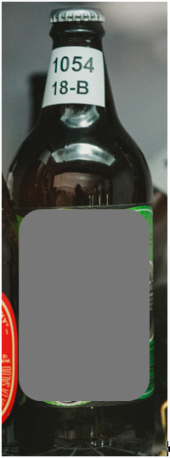 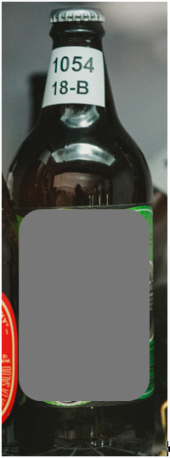 Quantidade de amostrasOs participantes devem enviar as seguintes quantidades de amostras, de acordo com tamanho de suas garrafas:Prazo para recebimento Em 2019, as amostras serão recebidas em uma janela de tempo pré-definida, de acordo com a realidade logística de cada país. As amostras não recebidas dentro do prazo indicado, seja antes ou depois, ficarão fora do concurso. Não será devolvido o dinheiro das inscrições cujas amostras não chegarem no prazo determinado.Brasil, Sao Paulo: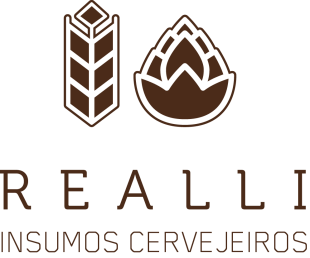 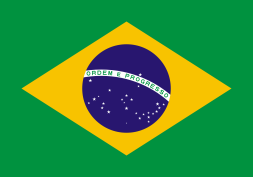 EndereçoAtenção:	Realli Insumos Cervejeiros	Realli Importação e Comércio LTDA. 	Rua James Holland, 354, São Paulo, SP 	CEP: 01138-000A recepção das amostras no local será de segunda a quinta feira das 09:00 hs as 17:00 hs  e as sextas feiras das 09:00 hs as 16:00 hs. Colocar do lado de fora das caixas uma via da nota fiscal e uma marcação de “AOS CUIDADOS DE MARIANA GOIANO”.Dados de ContatoInformações para “Nota Fiscal”HR PRIME COMERCIO, IMPORTAÇÃO E EXPORTAÇÃO LTDA.Rua carlos weber, 1.015, sala 04Vila leopoldinaSão paulo – spCep 05303-000Cnpj: 24.203.912/0001-29I.e.: 140.530.980.113A empresa Remetente providencia a entrega dos produtos para a Destinatária através de nota fiscal, utilizando um dos CFOP´s abaixo de acordo com a operação a ser utilizada:NATUREZA DA OPERAÇÃO: Remessa de mercadoria ou bem para exposição ou feiraCFOP: 5.914 (Operações Internas) - 6.914 (Operações Interestaduais).Favor encaminhar o arquivo da nota fiscal (tamto em PDF quanto XML) para o email abaixo do Sr. Alexandre Retrovatto. Não esquecer de mencionar na nota fiscal a quantidade e espécie de volumes, bem como o peso líquido e bruto. Notar que a classificação fiscal de cerveja pede a quantidade na medida estatística em LITROS.Contacto em HSM Eventos:Heloisa MeloFone: 55 11 2533-2135 I 3641-6065Mobile: 55 11 97393-9479Mail: heloisa@hsmevents.com.brAlexandre RetrovattoFone: 55 11 94700-3500  | 55 11 2533-2135 | 55 11 3641-6065Mail: alexandre@hsmevents.com.brMuito importante ao emitir a nota fiscal, conforme determinação da Receita Federal em anexo é mencionar as medidas comercializadas bem como a unidade de medida tributável.Tamanho da garrafaQuantidade de amostrasMenos de 301 ml (10,1 oz)8 unidadesDe 301 ml (10,2 oz) a 499 ml (16,8 oz)6 unidadesDe 500 ml (16,9 oz) a 700 ml (23,7 oz)4 unidadesMais de 701 ml (23,8 oz)3 unidadesLugar da entregaData do início da recepção das amostras Data de término da recepção das amostrasBrasil (São Paulo)Segunda-feira, 24 junho 2019Sexta-feira, 12 julho 2019Equipo Copa Cervezas de America em BrasilEquipo Copa Cervezas de America em BrasilCentro de Recepción de amostrasSarah BuogoEmail: sbuogo@gca.beerFone:+55 51 9194-3883Mariani MayerEmail: brasil@gca.beerFone: (51) 9 9305-5191Mariana Goiano controladoria@realli.com.brFone: +55 11 3495 5500